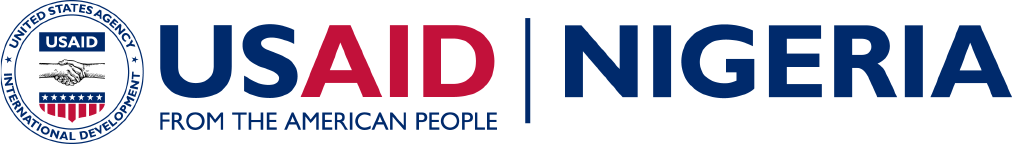 Nigeria’s education system has not kept pace with the rapid population growth and growing school-age population.  The quality of basic education in Nigeria is extremely poor, leading to low demand and unacceptably low academic performance. There are 30 million primary school-aged children in the country, of whom an estimated 10 million are not enrolled in school. Of those students currently in primary school, less than one third will attend junior secondary school and even fewer will proceed to senior secondary school. Nigeria has a massive number of out-of-school children and youth with limited literacy and numeracy skills who have little hope of ever joining the formal workforce. While education indicators are poor nationwide, the greatest need for assistance is in the predominantly Muslim north.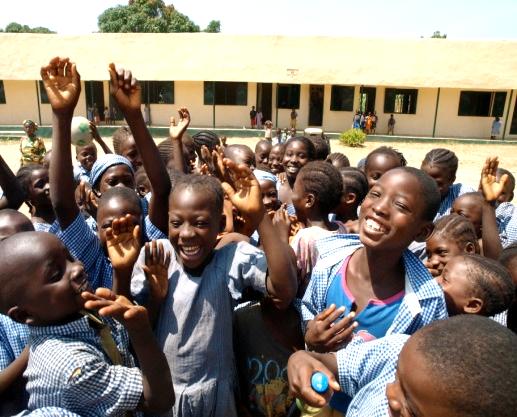 USAID programs support equitable access to quality basic education through teacher training; support for girls’ learning; community involvement, and reading and literacy skills development. The programs target public schools, as well as integrated Islamiyyah and Quranic schools, which provide both secular and religious education. Basic EducationWorking in two Northern States, Bauchi and Sokoto, USAID employs a system strengthening approach that supports these State governments to deliver basic education services by addressing key issues in the management, sustainability and oversight of basic education. The Initiative also strengthens non-formal education systems to provide orphans and vulnerable children with reading, mathematics and life skills; psycho-social counseling; and access to health care referrals. It is expected to increase access to basic education and services such as health information and counseling for orphans and vulnerable children in focal northern states. Two hundred public schools in Bauchi and Sokoto States are benefiting from this initiative. A major achievement has been the adoption of a new system that tracks and prioritizes funding for education.  This approach has led to an increase in the education budget of the two states. 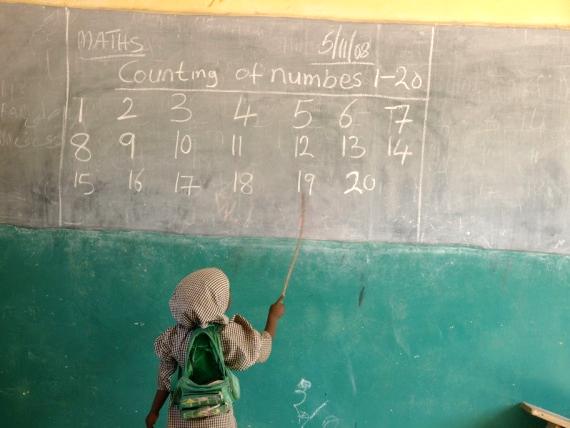 In addition to system strengthening, USAID mobilizes Nigeria’s major mass media outlets, primarily local television and print media, to provide consistent and daily access to innovative educational programming designed to enhance school readiness for low-income, under-resourced young children.  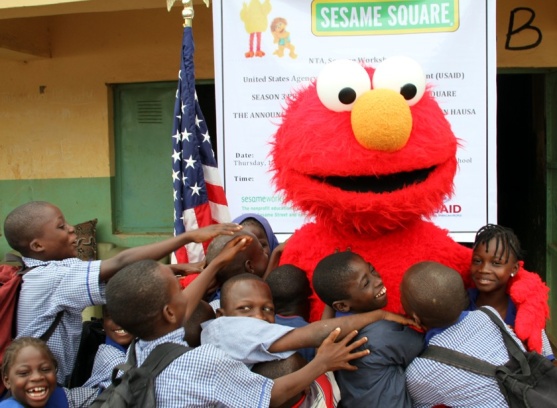 